Titre : Times New Roman 16ptAuteur11, Auteur 2, Auteur 3, Times New Roman 12pt  1Institution, Times New Roman 11pt Italice-mail:corresponding_author@email.frLes résumés de doivent pas dépaser une page, Figures comprises. Les résumés de doivent pas dépaser une page, Figures comprises. Les résumés de doivent pas dépaser une page, Figures comprises. Les résumés de doivent pas dépaser une page, Figures comprises. Les résumés de doivent pas dépaser une page, Figures comprises. Les résumés de doivent pas dépaser une page, Figures comprises. Les résumés de doivent pas dépaser une page, Figures comprises. Les résumés de doivent pas dépaser une page, Figures comprises. Les résumés de doivent pas dépaser une page, Figures comprises. Les résumés de doivent pas dépaser une page, Figures comprises. Les résumés de doivent pas dépaser une page, Figures comprises. Les résumés de doivent pas dépaser une page, Figures comprises. Les résumés de doivent pas dépaser une page, Figures comprises. Les résumés de doivent pas dépaser une page, Figures comprises. Les résumés de doivent pas dépaser une page, Figures comprises. Les résumés de doivent pas dépaser une page, Figures comprises.[Fig. 1]. Les résumés de doivent pas dépaser une page, Figures comprises. Les résumés de doivent pas dépaser une page, Figures comprises. Les résumés de doivent pas dépaser une page, Figures comprises. Les résumés de doivent pas dépaser une page, Figures comprises. Les résumés de doivent pas dépaser une page, Figures comprises. Les résumés de doivent pas dépaser une page, Figures comprises. Les résumés de doivent pas dépaser une page, Figures comprises. Les résumés de doivent pas dépaser une page, Figures comprises. Les résumés de doivent pas dépaser une page, Figures comprises.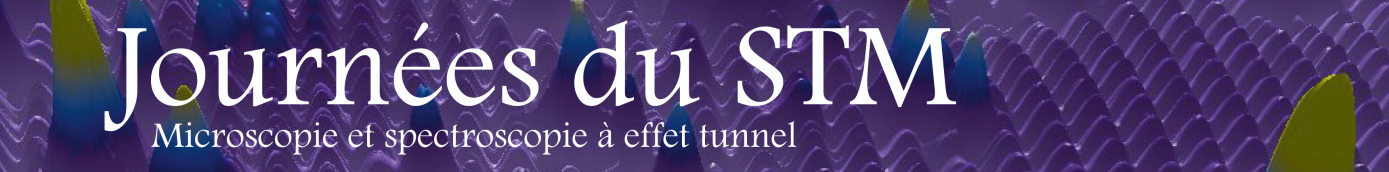 Fig. 1: legende Times New Roman 11pt ItalicRemerciementsFinancement, reference de projetsReferences[1] Auteur1, Auteur 2, Auteur 3, Journal 44, 045103 (2018).